الأداة رقم 5استخدام المساعدة النقدية للنظافة الصحية إدارة النظافة الشهرية خلال حالات الطوارئ /  الاتحاد الدولي لجمعيات الصليب الأحمر والهلال الأحمر / النسخة التجريبية نظرة عامةقد يؤدي استخدام مبادرات المساعدة النقدية (CBI) لأغراض النظافة الشخصية إلى منح النساء والفتيات مزيدًا من حرية اختيار الأغراض الصحية التي يفضلنها والتي هي من عادتها استخدامها فيشعرن براحةٍ أكبر لدى استخدامها. كما لاحظنا أن استخدام القسائم بدلاً من التوزيعات يزيد من رضا المستفيدين، ويكون أكثر ملاءمة ويقلل من المخاطر الأمنية المرتبطة بالتوزيعات، ويزيد إيرادات البائعين المحليين، ويوفر الوقت والمال لفريق التنفيذ.يعتمد القرار المتعلق باختيار أفضل استجابة للنظافة الشهرية (عينية أو نقدية أو من خلال توزيع القسائم) على عدد من العوامل، بما في ذلك تفضيلات المستفيدين والأسواق التشغيلية والوصول إلى الأسواق وتوافر منتجات النظافة الشهرية المناسبة والسلامة وأمن الموظفين والمتطوعين والمستفيدين وديناميكيات الأسرة وأهداف البرنامج. بالإضافة إلى ذلك، تلعب أيضًا قدرات المجتمع الوطني وآليات التحويل المالي (مثل مدفوعات الهاتف المحمول والقسائم الورقية والبطاقات المصرفية وما إلى ذلك) دورًا مهمًا في صنع القرار. توفر هذه الأداة: أسئلة التقييم الرئيسية والاعتبارات لاستخدام النقود لنظافة الحيض،أمثلة على كيفية استخدام مبادرات المساعدة النقدية لصحة الحيض،مثال عن جدول سلة الحد الأدنى من الإنفاق (MEB) الذي يستخدم لتحديد وحساب قيمة المنحة / القسيمة،ويتوفر نموذج مثال لجمع المعلومات من الأسواق المحلية حول نوع أغراض النظافة الشهرية وتكلفتها وغيرها من التفاصيل الهامة (مثل مدى امتصاص الفوط الصحية أو الأجنحة أو عدم وجود أجنحة وأحجام وأنواع الملابس الداخلية وما إلى ذلك). اتصل بالبلد أو نقطة الاتصال النقدية الإقليمية للحصول على الدعم والمشورة منذ البداية. يمكن الاطلاع على المزيد من المعلومات في إرشادات الاتحاد الدولي لجمعيات الصليب الأحمر والهلال الأحمر لبرمجة التحويلات النقدية وإرشادات تحليل السوق للاتحاد الدولي لجمعيات الصليب الأحمر والهلال الأحمر ومجموعة أدوات الصليب الأحمر والهلال الأحمر النقدية في حالات الطوارئ.أسئلة التقييم الرئيسية والاعتبارات  بعض الأسئلة الرئيسية التي يجب الإجابة عليها للمساعدة في اتخاذ القرارات هي:هل يمكن تلبية الاحتياجات المحددة من خلال سلع و/أو خدمات معينة أو يمكن أن يتم ذلك عن طريق النقود/القسائم؟هل يتوافق استخدام مبادرات المساعدة النقدية (CBI) مع سياسات الحكومة المحلية؟هل يمكن الوصول إلى الأسواق بعد حالة الطوارئ؟هل العناصر المطلوبة متوفرة بكميات كافية وبأسعار مقبولة في الأسواق المحلية؟هل لدى المجتمع الوطني القدرة الداخلية (البرمجية والمالية واللوجستية) لتنفيذ التدخلات النقدية أم نفذت مشروعات نقدية في الماضي؟هل لدى الاتحاد الدولي لجمعيات الصليب الأحمر والهلال الأحمر قدرات في مجال الموارد البشرية الذين يتحلّون بخبرة نقدية في البلد؟هل المساعدة من خلال النقود هي الخيار المفضل للمستفيدين؟ تذكر أنه على الرغم من أن النساء والفتيات هن المستخدم النهائي لمنتجات النظافة الشهرية؛ قد لا يمكنهن "اتخاذ القرار" فيما يتعلّق بكيفية إنفاق دخل الأسرة أو ما يتم شراؤه. على الرغم من أن مشروع التحويلات النقدية (CTP) يمكن أن يستهدف النساء والفتيات (بدلاً من مستوى الأسرة)، فمن المهم فهم الديناميكيات المحلية لصنع القرار والإنفاق الأسري. في بعض السياقات، قد لا تشعر النساء والفتيات أيضًا بالراحة في شراء مستلزمات النظافة الشهرية مثل الفوط الصحية من الباعة الذكور، أو من الباعة الذين يمكن رؤيتهم بوضوح عند شراء الأغراض الصحية. من المهم مراعاة هذه الجوانب وفهمها عند تقييم خيارات الاستجابة (النقود/القسائم أو الأغراض العينية) المناسبة للسياق.  يمكن أن تتغير تفضيلات النساء والفتيات في ما يتعلّق بأنواع الأغراض الصحية المختلفة بعد الطوارئ مقارنةً مع ما سبق. عندما يتم تهجير النساء والفتيات أو نقلهن بسبب الطوارئ أو الأزمات ، تذكر أن العناصر المتوفرة قد تكون مختلفة مقارنةً بما اعتدن عليه "في منزلهن" قبل الطوارئ. قد لا تكون على دراية أو لديهما خبرة في استخدام نوع الفوط والأغراض الأخرى المتاحة. إذا كنت تستخدم النقود/القسائم كطريقة استجابة، فمن الضروري التأكد من تقديم للنساء والفتيات عرض وتدريب حول كيفية استخدام أغراض الحيض وغسيلها وتجفيفها والتخلص منها، إلخ، وكذلك المعلومات العملية والوقائعية ( بما في ذلك مواد الإعلام والتثقيف والاتصالات (IEC)) عن النظافة الشخصية، والمحافظة على صحة جيدة وكيف تتمّ عملية الحيض. أمثلة على استخدام مشروع التحويلات النقدية (CTP) لنظافة الدورة الشهرية بعض الأمثلة على كيفية استخدام CTP للنظافة الشهرية تشمل: منح نقدية أو قسائم للنساء والفتيات لشراء مستلزمات النظافة الشهرية (الفوط، والملابس الداخلية، والصابون - مع ضمان عدم نسيان العناصر الداعمة الأساسية مثل الدلو أو الحبل أو الأوتاد أو الحقيبة التي تتضمّن على الأغراض الخصوصية). يمكن تقييد المنح أو القسائم (على سبيل المثال عليهن شراء أنواع معيّنة من الأغراض من بائعين محددين) أو غير مقيدة (على سبيل المثال، يمكنهن أخذ القرار في ما يجب شراؤه وفقًا لاحتياجاتهن وحسب الأولوية). منح نقدية أو قسائم للأسر للحصول على المياه، أو بناء أو تحسين المراحيض أو مناطق الاستحمام. ويمكن أن تكون المنح أو القسائم مشروطة (على سبيل المثال يتم توفيرها بمجرد بلوغ الأسرة علامة فارقة مثل وجود جدران خاصة أو حاجز حول المرحاض، أو بناء منشأة لغسل اليدين). يمكن أن تستهدف القسائم الفئات المستضعفة (مثل استهداف القُصّر غير المصحوبين بذويهم أو الأسر التي ترأسها إناث أو النساء والفتيات ذوات الإعاقات الجسدية أو التعليمية). آليات النقد مقابل العمل لصيانة وتشغيل المراحيض العامة/المنشآت أو مناطق الاستحمام أو لجمع النفايات الصلبة ونقلها وإدارتها (ملاحظة: يجب التفكير في معدات الحماية الشخصية للأشخاص الذين يتعاملون مع مخلفات الدورة الشهرية). سلة الحد الأدنى من الإنفاق (MEB) لنظافة الدورة الشهرية سلة الحد الأدنى من الإنفاق (MEB) هي أداة تستعمل لتحديد وحسب قيمة المنحة (أو القسيمة).بالنسبة للنظافة الشهرية، يتم احتساب MEB لامرأة واحدة أو فتاة مراهقة (وليس لعائلة أو أسرة).هناك عدد من العناصر الأساسية التي يجب على النساء والفتيات امتلاكها حتى يتمكنن من إدارة الدورة الشهرية. إنّ الحد الأدنى من هذه العناصر محدّدة في الأداة رقم 8؛ ويجب محاذاة سلة الحد الأدنى من الإنفاق المخصصة لنظافة الدورة الشهرية وتشمل: العناصر الأساسية الأولية (طقم كامل): مطلوبة كل 12 شهرًا تجديد العناصر المستهلكة (طقم التعبئة): مطلوب كل 3 أشهر يجب مناقشة أي عناصر إضافية مطلوبة، بالإضافة إلى تفاصيل محددة حول منتجات الدورة الشهرية (على سبيل المثال أسلوب الفوط ولون القماش والملابس الداخلية ونوع ورائحة الصابون وما إلى ذلك) مباشرةً مع النساء والفتيات خلال المناقشات الجماعية عن موضوع محدد. تذكر أيضًا أن تستشار النساء والفتيات حول "الكيفية" (وليس فقط أسئلة تتمحور حول "ماذا").يرد أدناه مثال سلة الحد الأدنى من الإنفاق للفوط الصحية التي يمكن التخلص منها. لاحظ أن هناك: تحويل أولي (لمرة واحدة)، ثمتجديد أو تعبئة رصيد تحويل (آخر) كل 3 أشهر نموذج لجمع المعلومات حول منتجات إدارة النظافة الصحية أثناء الدورة الشهريةقم بتكييف واستخدام هذا النموذج لجمع معلومات حول مدى توافر منتجات النظافة الشهرية وأسعارها في الأسواق المحلية. استخدم هذه المعلومات لتعبئة سلة الحد الأدنى من الإنفاق.المكان توافر وسعر المنتجات ذات الصلة بإدارة النظافة الصحية أثناء الدورة الشهريةالمصاريف الأولية (لمرة واحدة) للمواد غير الغذائية (NFI) لنظافة الدورة الشهريةالمصاريف الأولية (لمرة واحدة) للمواد غير الغذائية (NFI) لنظافة الدورة الشهريةالمصاريف الأولية (لمرة واحدة) للمواد غير الغذائية (NFI) لنظافة الدورة الشهريةالمصاريف الأولية (لمرة واحدة) للمواد غير الغذائية (NFI) لنظافة الدورة الشهريةالمصاريف الأولية (لمرة واحدة) للمواد غير الغذائية (NFI) لنظافة الدورة الشهريةالمنتجاتالكمية لكل امرأة أو فتاةسعر الوحدة (بالعملة المحلية)الإنفاق لكل امرأة أو فتاة (بالعملة المحلية)تعليقاتفوط صحية يمكن التخلص منها (عبوة، الحد الأدنى 8 فوط في كلّ عبوة)60.0العناصر التي تتوافق مع الحد الأدنى من عناصر أطقم إدارة النظافة الصحية التابعة للاتحاد الدولي لجمعيات الصليب الأحمر والهلال الأحمر أثناء الدورة الشهرية، والمواد الإضافية المتفق عليها مع النساء والفتيات. (على سبيل المثال، لا تكفي الفوط الداخلية والملابس الداخلية وصابون الاستحمام وحدها - يجب دعم النساء والفتيات بالدلو والحبال والأوتاد وصابون الغسيل أو الحقيبة التي تتضمّن على الأغراض الخصوصية بالإضافة إلى أغراض اختيارية إضافية حسب السياق مثل مصباح يدوي أو تنورة أو قماش، أو أكياس إضافية للتخلص من النفايات، إلخ). صابون الاستحمام (100 جرام كحد أدنى)60.0العناصر التي تتوافق مع الحد الأدنى من عناصر أطقم إدارة النظافة الصحية التابعة للاتحاد الدولي لجمعيات الصليب الأحمر والهلال الأحمر أثناء الدورة الشهرية، والمواد الإضافية المتفق عليها مع النساء والفتيات. (على سبيل المثال، لا تكفي الفوط الداخلية والملابس الداخلية وصابون الاستحمام وحدها - يجب دعم النساء والفتيات بالدلو والحبال والأوتاد وصابون الغسيل أو الحقيبة التي تتضمّن على الأغراض الخصوصية بالإضافة إلى أغراض اختيارية إضافية حسب السياق مثل مصباح يدوي أو تنورة أو قماش، أو أكياس إضافية للتخلص من النفايات، إلخ). الملابس الداخلية (القطن)30.0العناصر التي تتوافق مع الحد الأدنى من عناصر أطقم إدارة النظافة الصحية التابعة للاتحاد الدولي لجمعيات الصليب الأحمر والهلال الأحمر أثناء الدورة الشهرية، والمواد الإضافية المتفق عليها مع النساء والفتيات. (على سبيل المثال، لا تكفي الفوط الداخلية والملابس الداخلية وصابون الاستحمام وحدها - يجب دعم النساء والفتيات بالدلو والحبال والأوتاد وصابون الغسيل أو الحقيبة التي تتضمّن على الأغراض الخصوصية بالإضافة إلى أغراض اختيارية إضافية حسب السياق مثل مصباح يدوي أو تنورة أو قماش، أو أكياس إضافية للتخلص من النفايات، إلخ). كيس صغير أو حقيبة10.0العناصر التي تتوافق مع الحد الأدنى من عناصر أطقم إدارة النظافة الصحية التابعة للاتحاد الدولي لجمعيات الصليب الأحمر والهلال الأحمر أثناء الدورة الشهرية، والمواد الإضافية المتفق عليها مع النساء والفتيات. (على سبيل المثال، لا تكفي الفوط الداخلية والملابس الداخلية وصابون الاستحمام وحدها - يجب دعم النساء والفتيات بالدلو والحبال والأوتاد وصابون الغسيل أو الحقيبة التي تتضمّن على الأغراض الخصوصية بالإضافة إلى أغراض اختيارية إضافية حسب السياق مثل مصباح يدوي أو تنورة أو قماش، أو أكياس إضافية للتخلص من النفايات، إلخ). دلو من البلاستيك مزود بغطاء (سعته من 6 إلى 10 لترات) أو حوض غسيل10.0العناصر التي تتوافق مع الحد الأدنى من عناصر أطقم إدارة النظافة الصحية التابعة للاتحاد الدولي لجمعيات الصليب الأحمر والهلال الأحمر أثناء الدورة الشهرية، والمواد الإضافية المتفق عليها مع النساء والفتيات. (على سبيل المثال، لا تكفي الفوط الداخلية والملابس الداخلية وصابون الاستحمام وحدها - يجب دعم النساء والفتيات بالدلو والحبال والأوتاد وصابون الغسيل أو الحقيبة التي تتضمّن على الأغراض الخصوصية بالإضافة إلى أغراض اختيارية إضافية حسب السياق مثل مصباح يدوي أو تنورة أو قماش، أو أكياس إضافية للتخلص من النفايات، إلخ). المنتج الإضافي 10.0العناصر التي تتوافق مع الحد الأدنى من عناصر أطقم إدارة النظافة الصحية التابعة للاتحاد الدولي لجمعيات الصليب الأحمر والهلال الأحمر أثناء الدورة الشهرية، والمواد الإضافية المتفق عليها مع النساء والفتيات. (على سبيل المثال، لا تكفي الفوط الداخلية والملابس الداخلية وصابون الاستحمام وحدها - يجب دعم النساء والفتيات بالدلو والحبال والأوتاد وصابون الغسيل أو الحقيبة التي تتضمّن على الأغراض الخصوصية بالإضافة إلى أغراض اختيارية إضافية حسب السياق مثل مصباح يدوي أو تنورة أو قماش، أو أكياس إضافية للتخلص من النفايات، إلخ). المنتج الإضافي 20.0العناصر التي تتوافق مع الحد الأدنى من عناصر أطقم إدارة النظافة الصحية التابعة للاتحاد الدولي لجمعيات الصليب الأحمر والهلال الأحمر أثناء الدورة الشهرية، والمواد الإضافية المتفق عليها مع النساء والفتيات. (على سبيل المثال، لا تكفي الفوط الداخلية والملابس الداخلية وصابون الاستحمام وحدها - يجب دعم النساء والفتيات بالدلو والحبال والأوتاد وصابون الغسيل أو الحقيبة التي تتضمّن على الأغراض الخصوصية بالإضافة إلى أغراض اختيارية إضافية حسب السياق مثل مصباح يدوي أو تنورة أو قماش، أو أكياس إضافية للتخلص من النفايات، إلخ). المنتج الإضافي 30.0العناصر التي تتوافق مع الحد الأدنى من عناصر أطقم إدارة النظافة الصحية التابعة للاتحاد الدولي لجمعيات الصليب الأحمر والهلال الأحمر أثناء الدورة الشهرية، والمواد الإضافية المتفق عليها مع النساء والفتيات. (على سبيل المثال، لا تكفي الفوط الداخلية والملابس الداخلية وصابون الاستحمام وحدها - يجب دعم النساء والفتيات بالدلو والحبال والأوتاد وصابون الغسيل أو الحقيبة التي تتضمّن على الأغراض الخصوصية بالإضافة إلى أغراض اختيارية إضافية حسب السياق مثل مصباح يدوي أو تنورة أو قماش، أو أكياس إضافية للتخلص من النفايات، إلخ). المنتج الإضافي 40.0العناصر التي تتوافق مع الحد الأدنى من عناصر أطقم إدارة النظافة الصحية التابعة للاتحاد الدولي لجمعيات الصليب الأحمر والهلال الأحمر أثناء الدورة الشهرية، والمواد الإضافية المتفق عليها مع النساء والفتيات. (على سبيل المثال، لا تكفي الفوط الداخلية والملابس الداخلية وصابون الاستحمام وحدها - يجب دعم النساء والفتيات بالدلو والحبال والأوتاد وصابون الغسيل أو الحقيبة التي تتضمّن على الأغراض الخصوصية بالإضافة إلى أغراض اختيارية إضافية حسب السياق مثل مصباح يدوي أو تنورة أو قماش، أو أكياس إضافية للتخلص من النفايات، إلخ). المنتج الإضافي 50.0العناصر التي تتوافق مع الحد الأدنى من عناصر أطقم إدارة النظافة الصحية التابعة للاتحاد الدولي لجمعيات الصليب الأحمر والهلال الأحمر أثناء الدورة الشهرية، والمواد الإضافية المتفق عليها مع النساء والفتيات. (على سبيل المثال، لا تكفي الفوط الداخلية والملابس الداخلية وصابون الاستحمام وحدها - يجب دعم النساء والفتيات بالدلو والحبال والأوتاد وصابون الغسيل أو الحقيبة التي تتضمّن على الأغراض الخصوصية بالإضافة إلى أغراض اختيارية إضافية حسب السياق مثل مصباح يدوي أو تنورة أو قماش، أو أكياس إضافية للتخلص من النفايات، إلخ). إجمالي إنفاق المواد غير الغذائية (لإدارة النظافة الصحية أثناء الدورة الشهرية) لكل امرأة أو فتاة مراهقةإجمالي إنفاق المواد غير الغذائية (لإدارة النظافة الصحية أثناء الدورة الشهرية) لكل امرأة أو فتاة مراهقةإجمالي إنفاق المواد غير الغذائية (لإدارة النظافة الصحية أثناء الدورة الشهرية) لكل امرأة أو فتاة مراهقة0.0العناصر التي تتوافق مع الحد الأدنى من عناصر أطقم إدارة النظافة الصحية التابعة للاتحاد الدولي لجمعيات الصليب الأحمر والهلال الأحمر أثناء الدورة الشهرية، والمواد الإضافية المتفق عليها مع النساء والفتيات. (على سبيل المثال، لا تكفي الفوط الداخلية والملابس الداخلية وصابون الاستحمام وحدها - يجب دعم النساء والفتيات بالدلو والحبال والأوتاد وصابون الغسيل أو الحقيبة التي تتضمّن على الأغراض الخصوصية بالإضافة إلى أغراض اختيارية إضافية حسب السياق مثل مصباح يدوي أو تنورة أو قماش، أو أكياس إضافية للتخلص من النفايات، إلخ). المصاريف المتكررة (إضافة المنتجات التي يتم استهلاكها) للمواد غير الغذائية (NFI) لنظافة الدورة الشهريةالمصاريف المتكررة (إضافة المنتجات التي يتم استهلاكها) للمواد غير الغذائية (NFI) لنظافة الدورة الشهريةالمصاريف المتكررة (إضافة المنتجات التي يتم استهلاكها) للمواد غير الغذائية (NFI) لنظافة الدورة الشهريةالمصاريف المتكررة (إضافة المنتجات التي يتم استهلاكها) للمواد غير الغذائية (NFI) لنظافة الدورة الشهريةالمصاريف المتكررة (إضافة المنتجات التي يتم استهلاكها) للمواد غير الغذائية (NFI) لنظافة الدورة الشهريةالمنتجاتالكمية لكل امرأة أو فتاةسعر الوحدة (بالعملة المحلية)الإنفاق لكل امرأة أو فتاة (بالعملة المحلية)تعليقاتفوط صحية يمكن التخلص منها (عبوة، الحد الأدنى 8 فوط في كلّ عبوة)60.0العناصر التي تتوافق مع الحد الأدنى من عناصر أطقم إدارة النظافة الصحية التابعة للاتحاد الدولي لجمعيات الصليب الأحمر والهلال الأحمر أثناء الدورة الشهرية، والمواد الإضافية المتفق عليها مع النساء والفتيات. (على سبيل المثال، لا تكفي الفوط الداخلية والملابس الداخلية وصابون الاستحمام وحدها - يجب دعم النساء والفتيات بالدلو والحبال والأوتاد وصابون الغسيل أو الحقيبة التي تتضمّن على الأغراض الخصوصية بالإضافة إلى أغراض اختيارية إضافية حسب السياق مثل مصباح يدوي أو تنورة أو قماش، أو أكياس إضافية للتخلص من النفايات، إلخ). صابون الاستحمام (100 جرام كحد أدنى)60.0العناصر التي تتوافق مع الحد الأدنى من عناصر أطقم إدارة النظافة الصحية التابعة للاتحاد الدولي لجمعيات الصليب الأحمر والهلال الأحمر أثناء الدورة الشهرية، والمواد الإضافية المتفق عليها مع النساء والفتيات. (على سبيل المثال، لا تكفي الفوط الداخلية والملابس الداخلية وصابون الاستحمام وحدها - يجب دعم النساء والفتيات بالدلو والحبال والأوتاد وصابون الغسيل أو الحقيبة التي تتضمّن على الأغراض الخصوصية بالإضافة إلى أغراض اختيارية إضافية حسب السياق مثل مصباح يدوي أو تنورة أو قماش، أو أكياس إضافية للتخلص من النفايات، إلخ). المنتج الإضافي 10.0العناصر التي تتوافق مع الحد الأدنى من عناصر أطقم إدارة النظافة الصحية التابعة للاتحاد الدولي لجمعيات الصليب الأحمر والهلال الأحمر أثناء الدورة الشهرية، والمواد الإضافية المتفق عليها مع النساء والفتيات. (على سبيل المثال، لا تكفي الفوط الداخلية والملابس الداخلية وصابون الاستحمام وحدها - يجب دعم النساء والفتيات بالدلو والحبال والأوتاد وصابون الغسيل أو الحقيبة التي تتضمّن على الأغراض الخصوصية بالإضافة إلى أغراض اختيارية إضافية حسب السياق مثل مصباح يدوي أو تنورة أو قماش، أو أكياس إضافية للتخلص من النفايات، إلخ). المنتج الإضافي 20.0العناصر التي تتوافق مع الحد الأدنى من عناصر أطقم إدارة النظافة الصحية التابعة للاتحاد الدولي لجمعيات الصليب الأحمر والهلال الأحمر أثناء الدورة الشهرية، والمواد الإضافية المتفق عليها مع النساء والفتيات. (على سبيل المثال، لا تكفي الفوط الداخلية والملابس الداخلية وصابون الاستحمام وحدها - يجب دعم النساء والفتيات بالدلو والحبال والأوتاد وصابون الغسيل أو الحقيبة التي تتضمّن على الأغراض الخصوصية بالإضافة إلى أغراض اختيارية إضافية حسب السياق مثل مصباح يدوي أو تنورة أو قماش، أو أكياس إضافية للتخلص من النفايات، إلخ). المنتج الإضافي 30.0العناصر التي تتوافق مع الحد الأدنى من عناصر أطقم إدارة النظافة الصحية التابعة للاتحاد الدولي لجمعيات الصليب الأحمر والهلال الأحمر أثناء الدورة الشهرية، والمواد الإضافية المتفق عليها مع النساء والفتيات. (على سبيل المثال، لا تكفي الفوط الداخلية والملابس الداخلية وصابون الاستحمام وحدها - يجب دعم النساء والفتيات بالدلو والحبال والأوتاد وصابون الغسيل أو الحقيبة التي تتضمّن على الأغراض الخصوصية بالإضافة إلى أغراض اختيارية إضافية حسب السياق مثل مصباح يدوي أو تنورة أو قماش، أو أكياس إضافية للتخلص من النفايات، إلخ). المنتج الإضافي 40.0العناصر التي تتوافق مع الحد الأدنى من عناصر أطقم إدارة النظافة الصحية التابعة للاتحاد الدولي لجمعيات الصليب الأحمر والهلال الأحمر أثناء الدورة الشهرية، والمواد الإضافية المتفق عليها مع النساء والفتيات. (على سبيل المثال، لا تكفي الفوط الداخلية والملابس الداخلية وصابون الاستحمام وحدها - يجب دعم النساء والفتيات بالدلو والحبال والأوتاد وصابون الغسيل أو الحقيبة التي تتضمّن على الأغراض الخصوصية بالإضافة إلى أغراض اختيارية إضافية حسب السياق مثل مصباح يدوي أو تنورة أو قماش، أو أكياس إضافية للتخلص من النفايات، إلخ). المنتج الإضافي 50.0العناصر التي تتوافق مع الحد الأدنى من عناصر أطقم إدارة النظافة الصحية التابعة للاتحاد الدولي لجمعيات الصليب الأحمر والهلال الأحمر أثناء الدورة الشهرية، والمواد الإضافية المتفق عليها مع النساء والفتيات. (على سبيل المثال، لا تكفي الفوط الداخلية والملابس الداخلية وصابون الاستحمام وحدها - يجب دعم النساء والفتيات بالدلو والحبال والأوتاد وصابون الغسيل أو الحقيبة التي تتضمّن على الأغراض الخصوصية بالإضافة إلى أغراض اختيارية إضافية حسب السياق مثل مصباح يدوي أو تنورة أو قماش، أو أكياس إضافية للتخلص من النفايات، إلخ). إجمالي إنفاق المواد غير الغذائية (لإدارة النظافة الصحية أثناء الدورة الشهرية) لكل امرأة أو فتاة مراهقةإجمالي إنفاق المواد غير الغذائية (لإدارة النظافة الصحية أثناء الدورة الشهرية) لكل امرأة أو فتاة مراهقةإجمالي إنفاق المواد غير الغذائية (لإدارة النظافة الصحية أثناء الدورة الشهرية) لكل امرأة أو فتاة مراهقة0.0العناصر التي تتوافق مع الحد الأدنى من عناصر أطقم إدارة النظافة الصحية التابعة للاتحاد الدولي لجمعيات الصليب الأحمر والهلال الأحمر أثناء الدورة الشهرية، والمواد الإضافية المتفق عليها مع النساء والفتيات. (على سبيل المثال، لا تكفي الفوط الداخلية والملابس الداخلية وصابون الاستحمام وحدها - يجب دعم النساء والفتيات بالدلو والحبال والأوتاد وصابون الغسيل أو الحقيبة التي تتضمّن على الأغراض الخصوصية بالإضافة إلى أغراض اختيارية إضافية حسب السياق مثل مصباح يدوي أو تنورة أو قماش، أو أكياس إضافية للتخلص من النفايات، إلخ). المدينة / البلدةاسم السوق / منطقة التسوقالمنتجهل هو متوفّر؟نعم أو √السعر: أفضل 3 علامات تجارية (العملة المحلية)معلومات أخرى 1عبوة من الفوط الصحية التي يتم التخلص منها(ذات الامتصاص العادي)اكتب اسم العلامة التجاريةاكتب السعرما هو عدد الفوط في العبوة؟هل هي مزودة بمادة لاصقة تلتصق على الملابس الداخلية ؟  2ملابس داخلية - قطن، خصر مرن، على شكل الـ"بيكيني" (على سبيل المثال بدون أرجل) بحيث يمكن استخدام الفوط مع الأجنحةما هي الألوان والأحجام المتاحة؟3فوط صحية قابلة للغسل (قابلة لإعادة الاستخدام)*فوط من القماش مخيّطة لهذه الغاية أو قطعة قماش قطنية ناعمة تمتص بشكلٍ جيد.4دلو من البلاستيك مع غطاء، سعته 7 لتر تقريبًا، وليس شفافًا.5صابون الاستحمام الشخصيكم جرام (الحجم)؟6صابون الغسيل (لغسل الفوط والملابس)قالب أو مسحوق؟كم جرام؟7حبل (لحبل تجفيف الملابس)، مطلي بالبلاستيك أو ما شابهالطول بالأمتار؟8أوتاد بلاستيكية (لتعليق الفوط والملابس الداخلية على حبل تجفيف الملابس)عدد الأوتاد في حزمة؟9 رف تجفيف صغير للفوط والملابس الداخلية (دائري، مع مشبك في الأعلى لتعليق الأغراض)10أكياس بلاستيكية صغيرة، سعتها 1-2 لتر، بمقابض، لونها غير أسود11حقيبة لتخزين أو نقل الفوط، حجمها صغير، وغير شفافةإضافة عناصر أخرى حسب الحاجة؛ على سبيل المثال: إضافة عناصر أخرى حسب الحاجة؛ على سبيل المثال: إضافة عناصر أخرى حسب الحاجة؛ على سبيل المثال: إضافة عناصر أخرى حسب الحاجة؛ على سبيل المثال: إضافة عناصر أخرى حسب الحاجة؛ على سبيل المثال: 12سدادات قطنية/"التامبون" (عبوة) العادية أو فائقة الامتصاص؟مع مِطْباق أم لا؟ما هو عددها في العبوة؟ 13قماش يتناسب مع المجتمع المحلي، على سبيل المثال كانجا، سولو إلخ  14مصباح يدوي… … 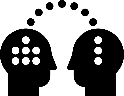 أمثلة من الميدان - خارجي في عام 2014 ، قام المجلس النرويجي للاجئين (NRC) بتوزيع أطقم النظافة الأسرية على اللاجئين والمشردين داخلياً (IDP) كجزء من الأزمة السورية. أظهرت المراقبة ما بعد التوزيع أن معدلات استخدام الفوط الصحية والمناشف ودبابيس الأمان كانت منخفضة. كانت التحديات الرئيسية هي عدم الأخذ بعين الإعتبار حجم الأسرة أو تفضيلات المستفيدين أو احتياجات النظافة لديها خلال تحضير محتويات الأطقم الأسرية المقياسية. وأضعف توزيع الأطقم أيضًا الأسواق المحلية وأنتج سلسلة توريد معقدة. تم إجراء مسح للسوق وأوصت الجهات الفاعلة الإنسانية بالتفكير في استخدام نهجٍ يستند إلى السوق مع استخدام لبقسائم للأغراض الصحية. راجع "مسح السوق لمستلزمات النظافة الأساسية، كردستان، العراق، يوليو 2014" من قبل المجلس النرويجي للاجئين واليونيسيف.في عام 2014 ، قام المجلس النرويجي للاجئين (NRC) بتوزيع أطقم النظافة الأسرية على اللاجئين والمشردين داخلياً (IDP) كجزء من الأزمة السورية. أظهرت المراقبة ما بعد التوزيع أن معدلات استخدام الفوط الصحية والمناشف ودبابيس الأمان كانت منخفضة. كانت التحديات الرئيسية هي عدم الأخذ بعين الإعتبار حجم الأسرة أو تفضيلات المستفيدين أو احتياجات النظافة لديها خلال تحضير محتويات الأطقم الأسرية المقياسية. وأضعف توزيع الأطقم أيضًا الأسواق المحلية وأنتج سلسلة توريد معقدة. تم إجراء مسح للسوق وأوصت الجهات الفاعلة الإنسانية بالتفكير في استخدام نهجٍ يستند إلى السوق مع استخدام لبقسائم للأغراض الصحية. راجع "مسح السوق لمستلزمات النظافة الأساسية، كردستان، العراق، يوليو 2014" من قبل المجلس النرويجي للاجئين واليونيسيف.